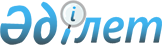 О внесении изменений и дополнений в Инструкцию N 34 ~V950075 "О порядке исчисления и уплаты земельного налога"
					
			Утративший силу
			
			
		
					Утверждено приказом Председателя налогового комитета Министерства финансов Республики Казахстан от 29 декабря 1997 г. N 1. Зарегистрирован в Министерстве юстиции РК 13.01. 1998 г. за N 69. Утратил силу - приказом Министра государственных доходов РК от 9.04.2002 № 416 (извлечение из приказа см. ниже).

              Извлечение из приказа Министра государственных доходов                 Республики Казахстан от 9 апреля 2002 года № 416     В соответствии с Законом Республики Казахстан от 12 июня 2001 года Z010210_

   "О введении в действие Кодекса Республики Казахстан "О налогах и других обязательных платежах в бюджет" (Налоговый кодекс)" приказываю:     1. Признать утратившими силу некоторые приказы согласно приложению:     ...Приказ Налогового комитета Министерства финансов Республики Казахстан от 29 декабря 1997 года N 1 "Об утверждении изменений и дополнений в Инструкции N 34 "О порядке исчисления и уплаты земельного налога"...     Министр---------------------------------------------------------------------------     Пункт 2 раздела II изложить в следующей редакции:     "2. Плательщиками земельного налога являются юридические ифизические лица, имеющие в собственности или постоянном пользованииземельные участки.".     В разделе ХIV:     пункт 62: 

       в подпункте 3) слова ", кроме земельных участков, используемых для предпринимательской деятельности и предоставленных в аренду" исключить; 

      подпункт 5) изложить в следующей редакции: 

      "5) Национальный банк Казахстана, его филиалы, представительства и организации;"; 

      пункт 63 изложить в следующей редакции: 

      "63. Юридические лица, определяемые Правительством Республики Казахстан, занимающиеся строительством в городе Акмоле, на период деятельности, связанной со строительством, но не более пяти лет."; 

      пункт 64 изложить в следующей редакции:      "64. Юридические лица, указанные в подпунктах 1) - 5) пункта62, не освобождаются от уплаты налога на землю при передаче ее впользование или аренду.".     Приложение 4 "Базовые ставки на земли населенных пунктов"изложить в следующей редакции:     "Базовые ставки налога на земли населенных пунктовустанавливаются в расчете на один квадратный метр площади вследующих размерах:--------------------------------------------------------------------                          !Ставка налога в тенге на !Ставка налога  Вид населенного пункта  !земли, занятые нежилыми  !в тенге на                          !строениями, сооружениями,!земли, занятые                          !участками, необходимыми  !жилищным фондом,                          !для их содержания, а     !включая                          !также санитарно-защитными!строения и                          !зонами объектов,         !сооружения                          !техническими и иными     !при них                          !зонами                   !---------------------------------------------------------------------Города:Алматы                              15,00                  0,2Акмола                              10,00                  0,2Актау                                5,00                  0,2Актюбинск                            3,50                  0,2Атырау                               4,25                  0,2Тараз                                4,75                  0,2Караганда                            5,00                  0,2Кызылорда                            4,50                  0,2Костанай                             3,25                  0,2Павлодар                             3,00                  0,2Петропавловск                        3,00                  0,2Уральск                              3,00                  0,2Усть-Каменогорск                     5,00                  0,2Шымкент                              4,75                  0,2Алматинская область:города областного значения           3,50                  0,2города районного значения            3,00                  0,2Акмолинская область:города областного значения           3,00                  0,2города районного значения            2,60                  0,2Остальные города областногозначения                    85 процентов от                0,2                            ставки, установленной                            для областного центраОстальные города районногозначения                    75 процентов от ставки,        0,1                            установленной для                            областного центраПоселки                              0,50                  0,07Села (ауылы)                         0,25                  0,05--------------------------------------------------------------------     Председатель     налогового комитета     Министерства финансов     Республики Казахстан
					© 2012. РГП на ПХВ «Институт законодательства и правовой информации Республики Казахстан» Министерства юстиции Республики Казахстан
				